University Curriculum Council 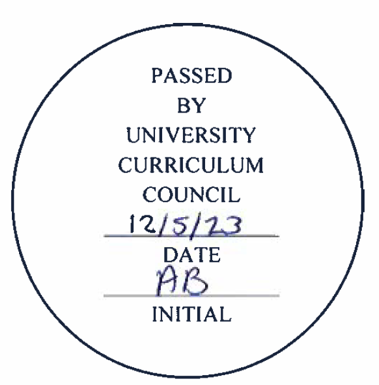 Approved Programs December 5, 2023 NEW PROGRAM University CollegeProgram Code: BGXX01Program Name: General StudiesDepartment/School: University College	Contact: David Nguyen (nguyend4@ohio.edu) & Julie Cohara (cohara@ohio.edu) The Bachelor of General Studies is a flexible multi-disciplinary degree designed to meet the individual needs of students and prepare them to be active contributors to a diverse and democratic society. Students in this program build a broad knowledge base and develop transferrable skills, giving them the academic and intellectual foundation to advance their careers or pursue graduate education.Major requirements consist of 1) one introductory course and core capstone course (6 credits total) and 2) a pair of certificate/minor course requirements (minimum 24 credits). The capstone course requires students to develop a portfolio of coursework. Overall, including General Education requirements, 120 credit hours will be required for graduation.Two populations are envisioned for this degree program. First, there are students who started postsecondary education, but have not completed their credential. According to a 2023 National Student Clearinghouse Report shows that more than 40 million people have some college, but no credential.  Second, some Ohio University students have myriad and multiple academic and career interests. To help them meet their educational goals, the General Studies degree will help students combine and package these interests into a single degree program. General Studies students will be equipped to meet a variety of careers across the lifespan.The proposed General Studies degree program will distinguish from Specialized Studies in that it will leverage existing minors and certificates whereas the Specialized Studies Degree will be truly self-designed concentrations.Part 1: General Education (minimum 38 credits)Fulfill BRICKS General EducationPart 2: Core Courses (minimum 30 Credits)UC2610 (3 credits) – General Studies SeminarUC4610 (3 credits) – General Studies CapstoneComplete a combination of 2 Ohio University Approved Certificates or Minors (minimum 24 credits)Part 3: General University-wide Degree RequirementsStudents complete remaining efforts to meet minimum of 120 credit hours to complete the degree.Students must meet Ohio University’s residency requirement. NOTE: GPA: Student must have a minimum 2.0 Grade Point Average (GPA) in Minors or Certificates; however, if the minor or certificate requires a higher GPA, the student must meet the minimum as set forth by the minor or certificate.Complete at least 30 credit hours at or above 3000+ LevelStudents can use courses in Minor or Certificate to meet General Education requirements. Bachelor of General Studies degree is not an appropriate degree program for someone who has previously completed a bachelor’s degree.This program is not eligible for double majoring and can only be completed as a standalone degree program.With this degree program, existing department rules of overlapping curriculum, selective admissions, transfer credits towards certificates, etc. still apply. The certificates and minors within the Bachelor of General Studies will follow Ohio University’s requirements for awarding transfer credit towards the completion of a certificate or minor.In the event where overlapping credit between minor or a certificate exists, students must complete 12 unique credit hours that are not shared between the selected minor or certificates. Students would not be able to “double dip” on the 12 credit hours across the selected minors/ certificates.Students must earn a minimum of 50 percent of coursework taken to fulfill your major concentration, minor, or certificate requirements in residence.Thirty-six hours credit hours must be Ohio Transfer Module (OTM) approved. The Ohio BRICKS requirements provide 27 credit hours and students choose an additional 9 OTMapproved credit hours.PROGRAM CHANGESCollege of Arts & Sciences Program Code: BA2210Program Name: Applied Plant BiologyDepartment/School: Environmental and Plant BiologyContact: Sarah Wyatt (wyatts@ohio.edu) Desired Start Date: Fall 2024We seek to add PBIO 3330 Restoration Ecology to the PBIO specialty options to provide more flexibility and change COMS 1010 to COMS 1030 Public Speaking because we feel public speaking is more appropriate for this major. There is no change in credit hours. College of Arts & Sciences Program Code: BA2119Program Name: Field EcologyDepartment/School: Environmental and Plant BiologyContact: Sarah Wyatt (wyatts@ohio.edu)Desired Start Date: Fall 2024We are seeking to remove some options for major electives outside PBIO.  Our curriculum committee felt they were not really appropriate and have been rarely, if ever, taken by our students. There is no change in credit hours.PBIO 3330 Restoration Ecology Credit Hours 3 is being added as an option. The following courses are being removed from the list of extradepartmental courses for major electives:BIOS 4290 - Marine Biology Credit Hours: 3BIOS 4310 - Aquatic Biology Credit Hours: 4BIOS 4360 - Field Entomology Credit Hours: 3BIOS 4650 - Ichthyology Credit Hours: 4BIOS 4710 - Ornithology Credit Hours: 4BIOS 4720 - Herpetology Credit Hours: 4BIOS 4740 - Mammalogy Credit Hours: 4GEOL 2110 - Introductory Oceanography Credit Hours: 3GEOL 2550 - Historical Geology Credit Hours: 3College of Arts & Sciences Program Code: BS2120Program Name: Environmental and Plant BiologyDepartment/School: Environmental and Plant BiologyContact: Sarah Wyatt (wyatts@ohio.edu)Desired Start Date: Fall 2024We are seeking to remove some options for major elective outside PBIO.  Our curriculum committee felt they were not really appropriate and have been rarely, if ever, taken by our students. There is no change in credit hours.BIOS 3750 - Animal Ecology Credit Hours: 3BIOS 3760 - Field Ecology Credit Hours: 3BIOS 4190 - Computer Simulation in Biology Credit Hours: 3BIOS 4290 - Marine Biology Credit Hours: 3BIOS 4650 - Ichthyology Credit Hours: 4BIOS 4720 - Herpetology Credit Hours: 4BIOS 4740 - Mammalogy Credit Hours: 4CHEM 2410 - Analytical Chemistry I: Quantitative Analysis and Electrochemistry Credit Hours: 3CHEM 3010 - Organic Chemistry Credit Hours: 3CHEM 3050 - Organic Chemistry I Credit Hours: 3CHEM 3060 - Organic Chemistry II Credit Hours: 3CHEM 3760 - Fundamentals of Inorganic Chemistry Credit Hours: 3CHEM 4310 - Analytical Chemistry II: Chromatography and Spectroscopy Credit Hours: 3CHEM 4600 - Spectroscopic Methods in Organic Chemistry Credit Hours: 3CHEM 4902 - Biochemistry II Credit Hours: 3GEOL 2110 - Introductory Oceanography Credit Hours: 3GEOL 2550 - Historical Geology Credit Hours: 3College of Arts & Sciences Program Code: BA5221Program Name: FrenchDepartment/School: Modern LanguagesContact: Christopher Coski (coski@ohio.edu) Desired Start Date: Fall 2024We seek approval to change current course requirements for the French major.  CREATE Foundation: • FR 2120 Intermediate French I (3 cr.) OR • FR 2900 Special Topics (3 cr.) REMOVE from Language, Literature and Culture Expansion: • One FR 3xxx elective course (3 cr.) All current FR 3xxx courses will still be options to meet the requirement, however, students will have to take one course fewer. REMOVE from Advanced Language, Literature and Culture: • One 4xxx elective course (3 cr.) All current FR 4xxx courses will still be options to meet the requirement, however, students will have to take one course fewer. REMOVE Oral Proficiency Interview (OPI) requirement (0 cr.).The proposed change will reduce total program hours by three hours from 27 hours to 24 and eliminate one non-course requirement.Scripps College of Communication Program Code: BC5329Program Name: ITS Cybersecurity TrackDepartment/School: J. Warren McClure School of Emerging Communication TechnologiesContact: Trevor RoycroftDesired Start Date: Fall 2024Safeguarding personal information, financial assets, and critical infrastructure is vital in our hyperconnected world. Cybersecurity helps to ensure privacy, prevent data breaches, and maintain trust in online transactions. Absent active and effective cybersecurity measures, individuals, businesses, and governments become vulnerable to cyberattacks that can have far-reaching and devastating consequences. To address the importance of cybersecurity, the J. Warren McClure School of Emerging Communication Technologies proposes to evolve by adding a Cybersecurity Track to its current structure. The traditional major (ITS) will remain dedicated to information and telecommunication systems networking; the existing ECT Track will remain dedicated to emerging communication technologies production (e.g., virtual and augmented reality). The new ITS Cybersecurity Track will focus on cybersecurity. According to our school’s advisory board, students familiar with networking and cybersecurity skills have a competitive advantage in the marketplace. Adding the Cybersecurity Track to our major will allow our students to develop this competitive edge. The credit hours (82-85) are consistent with the existing ITS major and ECT track. ITS Core Requirements (20 credits) -same as ITS majorITS 2140 - Intro to Emerging Technologies (3) ITS 2300 - Data Networking (3) ITS 3100 - Internet Applications and Networking (4) ITS 3110 - Network Transport, Optical Networking (4) ITS 4020 - Strategic Decision Making (3) ITS 4440 - Lifecycle Management of Telecom Systems (3)Cybersecurity Track Core Requirements: Choose four courses (12-13 credits) ITS 4310 - Privacy in the Internet Age (3) ITS 4330 - ITS Compliance and Planning (3) ITS 4510 - Telecommunication Network Security (3) ITS 4530 - Encrypted Communication (3) ITS 4750 - Internet Engineering (4)Cybersecurity Track Breadth Elective (Choose one, 3 credits) ITS 4370 - Wireless Networking (3) ITS 4900 - Topical Seminar (3) ITS 4920 – Practicum in Communication Systems (3)Required Courses Outside of ITS (27 credits)- same as ITS major and ECT trackStatistics (3-4 credits)- same as ITS major and ECT trackProgramming (3-4 credits)- same as ITS major and ECT trackArea of Concentration (14 credits)Choose five courses from the following list, with at least two at the 3000 level or above.) MIS 2200 - Systems Analysis and Design (3) MIS 2800 - Business Intelligence (3) MIS 3800 - Cybersecurity for Business Systems (3) MIS 4580 - Advanced Business Intelligence (3) QBA 1720 - Introduction to Information Analysis (3) QBA 2720 - Business Analytics (3) QBA 3720 - Predictive Analytics (3) QBA 4720 - Prescriptive Analytics (3)College of Fine Arts Program Code: ORJAZZProgram Name: Jazz Studies MinorDepartment/School: School of MusicContact: Matthew James (jamesm1@ohio.edu) Desired Start Date: Spring 2024Move MUS 3771 Jazz Improvisation II (1hr) and MUS 4051 Jazz Theory II (2 hrs) to electives. List MUS 1625 Jazz History (3 hrs) as a required course under “Music History and Literature.” Under electives, replace MUS 1780 Computer Skills for Musicians (1 hr) with MUS 1790 Technology for Musicians (2 hrs). Add the following as electives: MUS 3771 – Jazz Improvisation II (1 hr) MUS 4051 – Jazz Theory II (2 hrs) MUS 4260 – African Music and Related Arts (2 hrs) MUS 4700 – History of Film Music (3 hrs)Total required hours would be reduced from 18 to 15. College of Fine Arts Program Code: MM5187Program Name: Music TherapyDepartment/School: School of MusicContact: Matthew James (jamesm1@ohio.edu) Desired Start Date: Spring 2024This change is to require MUS 5850 Seminar in Music Therapy for four semesters, 2 credits per semester in place of MUS 5840 Approaches in Music Therapy and MUS 5830 Graduate Research in Music Therapy. The material from these two courses will be incorporated into MUS 5850. This will allow more flexibility in the program to meet students’ needs and interests and increase class sizes. The additional credit generated by this change will be offset by a reduction of credits in MUS 5920 from 3-2 required credits.College of Health Sciences & ProfessionsProgram Code: CTIPCUProgram Name: Interprofessional Care CertificateDepartment/School: Interdisciplinary Health Studies Contact: Sally Marion-Getty (marinels@ohio.edu) Desired Start Date: Fall 20241. The Introductory Course Requirement: Courses that are 2 credit hours are being removed.  The following nursing courses are being added: NRSE 2122 or NRSE 4520.  The students in the traditional BSN will take 2122, and the students in the online RN to BSN program will take NRSE 4520.  Rename this section “Health Profession Course.” 2. The Required Core Courses will remain the same.3. The Customizable Electives Requirement is being removed, as several of the courses are not offered regularly.4. The total credit hours are changing from 15 to 12.2nd Reading of Revised Programs Committee Guidelines and Templates REVISED GUIDELINES & TEMPLATES Programs Committee Guidelines Accelerated Graduate Pathway New Graduate Certificate New Undergraduate CertificateNew Graduate Degree ProgramNew Professional Graduate Degree ProgramNew Undergraduate Degree Program or Certificate Change New Undergraduate Minor  